Applicant InformationPlease attach 2 letters of recommendation with Scholarship application. In order to be considered for the New London Area Chamber of Commerce Scholarship Award, all documents much be returned to the Chamber office before the first week in April of your graduating year. Funds are dispersed based on volunteer efforts at Chamber events throughout the year. Please contact April Kopitzke at the Chamber to learn more about volunteer opportunities.  ReferencesPlease list three character references.Previous Community Volunteer ExperienceIf more space is needed please attach an additional sheet to application. Essay QuestionsPlease complete the following questions to the best of your ability.What are your academic plans after graduation? (Where do you plan to attend college and what will you be studying?)What does volunteering mean to you and why do you think volunteering is crucial in a community? Please list the Chamber events you are available to volunteer for. Volunteer hours are usually 2-3 hour shifts of your choice. Please list any extracurricular activities or clubs/organizations you are involved in as well as any officer positions you may have held.SignatureI certify that my answers are true and complete to the best of my knowledge. New London Area Chamber of Commerce Scholarship AwardPolicy & ProcedureApplicant must be a resident of Waupaca County or Outagamie County and enrolled in New London High School.  Students must possess a GPA (grade point average) of at least 3.0 or higher during ongoing education that takes place the first year after graduation. First term grades only will be honored. If a student does not enroll or begin their first semester or does not enroll or begin their second semester, the scholarship shall be void and no monies will be paid on his/her behalfIf Chamber volunteer hours are not fulfilled on the agreed upon commitment, no monies will be paid on his/her behalf.After completion you may deliver your application to the New London Area Chamber of Commerce:420 N. Shawano StreetNew London, WI 54961Or Email: April Kopitzke director@newlondonchamber.com                                           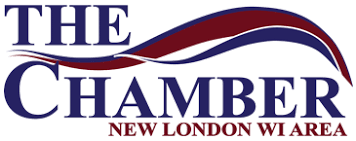 New London Chamber of CommerceScholarship ApplicationFull Name:Date:LastFirstM.I.Address:Street AddressApartment/Unit #CityStateZIP CodePhone:Email:Student Rank:GPA:Full Name:Relationship:Email:Phone:Address:Full Name:Relationship:Email:Phone:Address:Full Name:Relationship:Email:Phone:Address:Place:Phone:Duties:Supervisor:From:To:Total Hours:Place:Phone:Duties:Supervisor:From:To:Total Hours:Place:Phone:Duties:Supervisor:From:To:Total Hours:Signature:Date: